Просјечна нето плата у јануару 815 КМНајвиша просјечна нето плата у подручју Финансијске дјелатности и дјелатности осигурања 1 238 КМ, а најнижа у подручју Административне и помоћне услужне дјелатности 527 КМПросјечна мјесечна нето плата запослених у Републици Српској, исплаћена у јануару 2017. године износила је 815 КМ, а просјечна мјесечна бруто плата 1 304 КМ. У односу на јануар 2016. године, просјечна нето плата исплаћена у јануару 2017. реално је мања за 0,6%, док је у односу на децембар 2016. године реално мања за 3,3%.До смањења просјечне нето плате у јануару 2017. године у односу на децембар 2016. дошло је углавном због великог броја субјеката који у јануару нису имали исплату, а који имају висок просјек плате и запошљавају значајан број радника.Посматрано по подручјима, у јануару 2017. године, највиша просјечна нето плата исплаћена је у подручју Финансијске дјелатности и дјелатности осигурања и износила је 1 238 КМ. Са друге стране, најнижа просјечна нето плата у јануару 2017. исплаћена је у подручју Административне и помоћне услужне дјелатности 527 КМ.У јануару 2017. године, у односу на децембар 2016, номинални раст нето плате забиљежен је у подручјима Остале услужне дјелатности 17,6%, Стручне, научне и техничке дјелатности 13,8% и Грађевинарство 2,0%.Смањење плате, у номиналном износу, забиљежено је у подручјима Информације и комуникације 36,2%, Образовање 6,7% и Пословање некретнинама 4,2%.    		               км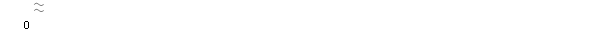 Графикон 1. Просјечнe нето платe запослених по мјесецимаМјесечна инфлација у јануару 2017. године 0,9%Годишња инфлација (I 2017/ I 2016) 0,4%Цијене производа и услуга које се користе за личну потрошњу у Републици Српској, мјерене индексом потрошачких цијена, у јануару 2017. године у односу на претходни мјесец, у просјеку су више за 0,9%, док су на годишњем нивоу, у просјеку више за 0,4%.Од 12 главних одјељака производа и услуга, више цијене забиљежене су у девет, ниже цијене у два, док су цијене у једном одјељку, у просјеку остале непромијењене.Највећи раст цијена у јануару забиљежен је у одјељку Алкохолна пића и дуван (3,6%) усљед повећања цијена цигарета у просјеку од 5,0%, а посљедица су повећања акциза на дуван и дуванске прерађевине од 1. јануара 2017. године. Раст цијена од 2,0% забиљежен је и у одјељку Храна и безалкохолна пића усљед повећања цијена у више група, а то су: поврће 13,2%, кафа 5,2%, воће 2,6%, уља и масноће 2,0%, риба 1,9% и остали прехрамбени производи 1,7%, затим слиједи повећање у одјељку Превоз од 1,2% усљед виших набавних цијена у групи горива и мазива од 2,3%. У одјељку Рекреација и култура забиљежено је повећање од 1,0% усљед повећања цијене услуге кабловског оператера, у одјељку Остала добра и услуге више цијене забиљежене су у групи производи за личну хигијену (1,8%) и посљедица су завршетка периода акцијских цијена, у одјељку Здравство забиљежено је повећање од 0,3% због виших набавних цијена у групи фармацеутски производи, док је у одјељку Образовање повећање од 1,3% забиљежено у групи предшколско и основно образовање. Више цијене у јануару забиљежене су још и у одјељку Ресторани и хотели (0,2%) и у одјељку Становање (0,1%).У одјељку Комуникације цијене су у просјеку остале непромијењене.Највећи пад цијена у јануару забиљежен је у одјељку Одјећа и обућа (4,4%) усљед великог броја снижења и у одјељку Намјештај и покућство (0,5%) усљед акцијских цијена и других попуста у групи покућство. Графикон 2. Мјесечна и годишња инфлацијаПокривеност увоза извозом (јануар 2017.) 92,4% У оквиру укупно остварене робне размјене Републике Српске са иностранством у јануару ове године, проценат покривености увоза извозом износио је 92,4%. У јануару 2017. остварен је извоз у вриједности од 227 милиона КМ, што је за 23,3% више у односу на исти мјесец претходне године. Увоз је, у истом мјесецу, износио 245 милиона КМ, што је за 7,9% више у односу на исти мјесец претходне године. У погледу географске дистрибуције робне размјене Републикe Српскe са иностранством, у јануару 2017. године, највише се извозило у Хрватску и то у вриједности од 36 милиона КМ (36,334 милиона КМ), односно 16,0% (16,04%), те у Италију 36 милиона КМ (36,139 милиона КМ), односно 16,0% (15,95%) од укупног оствареног извоза. У истом мјесецу, највише се увозило из Србије и то у вриједности од 37 милионa КМ, односно 15,2% и из Италије, у вриједности од 33 милиона КМ, односно 13,5% од укупно оствареног увоза.Посматрано по групама производа, у јануару 2017. године, највеће учешће у извозу остварују електрична енергија са 19 милиона КМ, што износи 8,4% од укупног извоза, док највеће учешће у увозу остварује нафта и уља добијена од битуменозних минерала (сирова), са укупном вриједношћу од 13 милиона КМ, што износи 5,4% од укупног увоза. Графикон 3. Извоз и увоз по мјесецима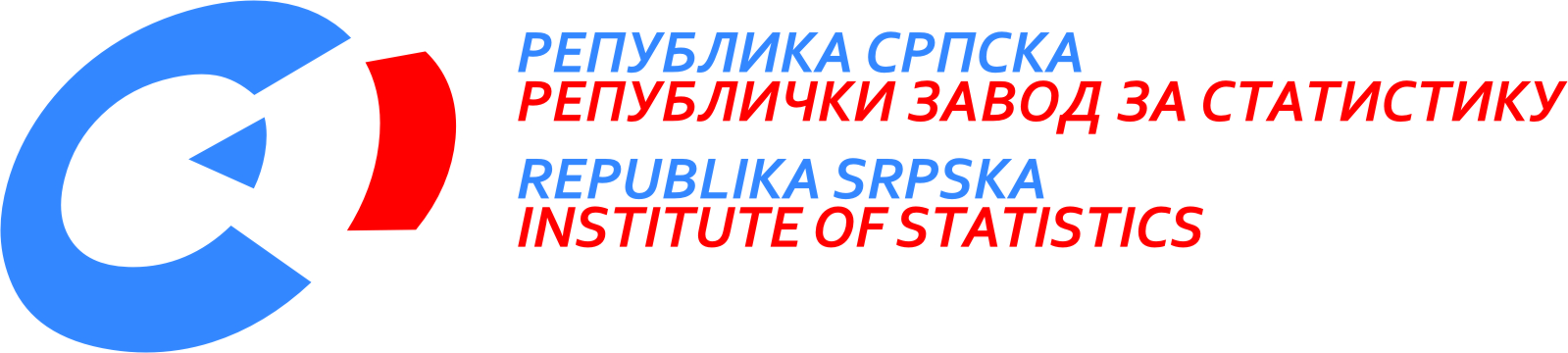            22. II 2017. Број 33/17 САОПШТЕЊЕ ЗА МЕДИЈЕ фебруар 2017.МАТЕРИЈАЛ ПРИПРЕМИЛИ: Статистика радаБиљана Глушацbiljana.glusac@rzs.rs.ba Статистика цијена Биљана ТешићBiljana.tesic@rzs.rs.baСтатистика спољне трговине мр Сања Стојчевић Увалићsanja.stojcevic@rzs.rs.baОБЈАШЊЕЊА ПОЈМОВА - просјек¹ - процјенаСаопштење припремило одјељење публикацијаВладан Сибиновић, начелник одјељења и главни уредникИздаје Републички завод за статистику,Република Српска, Бања Лука, Вељка Млађеновића 12дДр Радмила Чичковић, директор ЗаводаСаопштење је објављено на Интернету, на адреси: www.rzs.rs.baтел. +387 51 332 700; E-mail: stat@rzs.rs.baПриликом коришћења података обавезно навести извор